Проект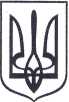 УкраїнаЧЕРНІГІВСЬКА МІСЬКА РАДА(чотирнадцята сесія сьомого скликання)РІШЕННЯ ___  грудня 2016 р.                   м. Чернігів                            № 14/ VII -          Про затвердження Кодексу етикиЧернігівського міського голови тадепутатів Чернігівської міської ради Відповідно до частини другої статті 8 Закону України «Про статус депутатів місцевих рад» та керуючись пунктом 1 частини першої статті 26, частиною п’ятнадцятою статті 47  Закону України "Про місцеве самоврядування в Україні", міська рада вирішила:1. Затвердити Кодекс етики Чернігівського міського голови та депутатів Чернігівської міської ради, що додається (додаток 1).2. Внести зміни та доповнення до Регламенту Чернігівської міської ради VII скликання, затвердженого рішенням міської ради № 2/VII – 8 від 28.12.2015р. зі змінами і доповненнями (№ 10/VII – 13 від 11.08.2016р.), що додаються (додаток 2).3. Внести зміни та доповнення до Положення про постійні комісії Чернігівської міської ради сьомого скликання, затвердженого рішенням міської ради № 2/VII – 12 від 28.12.2016р., що додаються (додаток 3).4. Рішення набуває чинності з моменту його оприлюднення.5. Прес-службі Чернігівської міської ради (Чусь Н. М.) забезпечити оприлюднення цього рішення на офіційному веб-сайті Чернігівської міської ради.Міський голова 								В. А. Атрошенко